COUNCIL FOR EXCEPTIONAL CHILDREN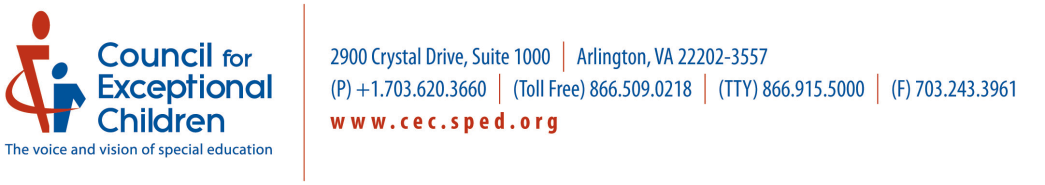 Policy Steering Committee Application Preview2021 PositionsThe Policy Steering Committee develops and maintains a multiyear public policy agenda; solicits member input on policies and positions; recommends issues requiring information for and action by members; assist CEC in developing a process for measuring the effects of policy and advocacy actions on legislative and regulatory outcomes. Committee members are nominated by the committee chair/chair-designate for approval by the President from completed applications received by the deadline.Time CommitmentCommittee members are expected to be well-prepared for and actively participate in all meetings and online discussions, and to carry out tasks as assigned.A minimum estimated average monthly commitment of 7 hours is required to include:•	minimum of 9 hours each quarter in preparation for and participation in committee conference calls.•	minimum of 2 days annually to prepare and participate in annual meeting.•	estimated 3 hours not more than 6 x per year to provide feedback on written materials/draft documents.  In any given month, committee members may be required to provide additional hours dependent on specific policy developments.INSTRUCTIONS:  The online application form must be completed by any CEC member wishing to be considered for service on a . It is recommended you respond to the questions using the form below, then copy and paste your responses into the online form. As an alternative for applicants requiring accessible materials, you may submit this Word document via email to Sharon Rodriguez, Director of Governance and Executive Services.DEADLINE: All materials must be received no later than 12:00 pm ET, November 24, 2020.Questions? Contact Sharon Rodriguez.Candidate InformationFull nameOther name or nickname you prefer to be called, if applicablePreferred EmailCell Phone #Alternate Phone #Preferred Address (include city, state/province or country and postal code)Applicant QuestionsWhat inspired you to apply to the Policy Steering Committee? (Limit 100 words.)What experiences have you had that you believe can contribute to the work of the committee? (Limit 100 words.)Other than the experiences provided above, how would CEC benefit from your involvement on the Policy Steering Committee? (Limit 100 words.)What do you see as the three top policy priorities for CEC in the next one to two years? (Limit 75 words.)Primary Professional PositionWhat is your current primary professional position?Current Primary Position Title Agency, Organization or InstitutionCity, State/Province, Country Secondary Professional Position (if applicable)What is your current secondary professional position?Current Secondary Position TitleAgency, Organization or InstitutionCity, State/Province, CountryEducationHighest degree. Please include degree type (abbreviation), institution, major and year.CEC MembershipMembership NumberNumber years you have been a CEC memberState/Provincial Unit MembershipDivision MembershipsDemographic and Diversity InformationOne of CEC's core values is Inclusiveness. We demonstrate this by a commitment to diversity, caring, and respect for the dignity and worth of all individuals. The CEC Board of Directors is committed to this core value so, while your responses to the following questions are optional, they will help CEC in its ongoing efforts to ensure diversity within its volunteer leadership.Age Range1940s or earlier1950s1960s1970s1980s1990s2000sEthnicity (indicate all that apply) American Indian, Alaska Native or First Nations AsianBlack or African American                     Hispanic, Latino/a or SpanishMiddle EasternNative Hawaiian or Pacific Islander     White   	Other (Please specify)Gender, Gender Identity or Sexual Orientation Exceptionality/Disability Country of OriginNative LanguageDiversity InformationThere is such a great range of individual backgrounds and experiences that cannot be easily conveyed by answering demographic questions.CEC defines diversity to include race, ethnicity, culture, language, age, (dis)abilities, family status/composition, gender identity and expression, sexual orientation, socioeconomic status, religious and spiritual values, geographic location, and country of origin. Given this definition, how do you identify or describe your own diversity? (Limit 150 words.)Did we miss anything? Is there anything else about yourself or your experiences you would like to share? (Limit 100 words.)Vita/ResumeUpload your vita/resume. If you come back to edit your responses, you will not see any previously uploaded document.If you are unable to upload your vita/resume, please email it to Sharon Rodriguez.Eligibility and ConditionsCommittee members must be members of CEC and must maintain CEC membership for the duration of their term. Failure to do so will result in removal from the committee.Membership on committees is determined by the chair, or chair-designate where one exists, subject to approval by the President.A committee member may be removed from office for just cause by the committee chair with approval of the President.Appointed committee members must complete a Committee Member Agreement, Conflict of Interest and Disclosure Statement.I understand that all committees report to the Board of Directors through an interim and year-end report. I have the right to have the chair include in any report to the board anything with which I may disagree.I have read and understand the Eligibility and Conditions information. Yes / NoWe’d like to know…How did you hear about the opportunity to apply for a committee?Special Education TodayCEC Social MediaCEC WebsiteUnit/Division Communication or WebsiteAnother CEC MemberOther